                             VÕISTLUSSARJA  TV 10 OLÜMPIASTARTI            
IDA-VIRUMAA JUHEND 2023 / 2024 ÕPPEAASTAL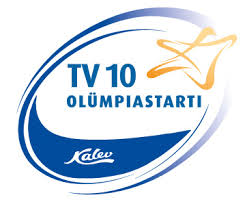 Eesmärk ja ülesanded.Populariseerida kergejõustiku harrastust noorte hulgas.Jätkata võistlussarja pikka traditsiooni.Selgitada maakonna paremad üksikaladel ja koolidevahelises arvestuses.Osavõtjad.TV 10 OS võistlussarjas võistlevad maakonna koolide võistkonnad kahes vanuserühmas:
- noorem vanuserühm TN ja PN sündinud 2012. a. ja nooremad;
- vanem vanuserühm TV ja PV sündinud aastatel 2010-2011.Aeg ja koht.IDA-VIRUMAA  TV 10 OLÜMPIASTARTI    FINAAL   30.-31 mai 2024.a. kell 11.00 Jõhvi Vene Põhikooli staadionil     PV 9-võistlus – 60m, 60m tj, kaugus, kõrgus, teivas, kuul, ketas, pall, 1000mPN 9-võistlus - 60m, 60m tj, kaugus, kõrgus, teivas, kuul, ketas, pall, 1000mTV 8-võistlus - 60m, 60m tj, kaugus, kõrgus, kuul,ketas, pall, 600m TN 6-võistlus – 60m, 60m tj, kaugus, kõrgus, pall, 600mVõistlusteks registreerimine:Finaal – 29.05.2024 kella 16.00-ksRegistreerimisleht saata e-posti aadressile liliasch48@gmail.comTulemuste arvestamine.Toimub maakondlik koolidevahelise võistlus! Mitmevõistluses ja võistkondlikus punktiarvestuses kasutatakse TV 10 OS 2010 punktitabeli. Nii üksikaladelt kui mitmevõistlusest läheb võistkondlikku arvestusse igal alal vanuseklasside parema võistkonnaliikme tulemus. Üksikaladest arvestatakse igale võistkonnale 6-st kavas olnud alast 4 punktitabeli järgi parema ala punktid ning mitmevõistluse finaalvõistlustel iga vanuseklassi mitmevõistluse parim punktisumma. Autasustamine.Üksikaladel ning mitmevõistlusel autasustatakse igas vanuserühmas I kohta meene ja diplomiga, II – III kohale tulnud võistlejaid diplomiga. AJAKAVAVõistluste algus I päeval (30.mai)  11.05		60m		TV ja TN11.15		60m		PV ja PN11.30		kõrgus		TV ja TN11.30		kaugus		PV ja PN12.30		kuul		TV12.30		kuul		PV ja PN12.30		pall		TN13.15		pall		TV13.15		kõrgus		PV ja PNVõistluste algus II päeval (31.mai)11.05		60m tj		PV ja PN11.15		60m tj		TV ja TN11.30		teivas		PV ja PN  11.30		kaugus		TV ja TN12.30		ketas		PV ja PN12.50		600m		TN13.00		ketas		TV13.10		pall		PV ja PN13.40		600m		TV13.50		1000m		PV ja PNNB !  sõltuvalt osalejate arvust  võib ajakava muutuda !Viktor PredbannikovTel:55584198e-post: viktor@johvisport.ee